Neigungsgruppen im regulären UnterrichtDie Mittelschule Senden organisiert Neigungsgruppen im regulären Unterricht. Ziel in den Neigungsgruppen der Jahrgangsstufe 6 ist beispielsweise das Finden und Fördern von Stärken und Talenten im musisch-ästhetischen Bereich, auch um am Ende der Jahrgangsstufe 6 eine fundierte Wahl zwischen den beiden Fächern Kunst und Musik zu ermöglichen. Hierfür werden die Musik- und Kunststunden aller drei 6. Klassen parallel gelegt. Während dieser vier Unterrichtsstunden (zwei Musik, zwei Kunst) pro Woche werden den 58 Schülern/-innen 5 Angebote gemacht. Diese Angebote sind in dreimal 12 Wochen gegliedert, sodass die Schüler/-innen jeweils nach 12 Wochen den Kurs wechseln. Das dritte Trimester berücksichtigt die entdeckte Stärke bzw. das entdeckte Talent und darf frei gewählt werden. Am Ende jedes Trimesters erhält jede/-r Schüler/-in ein Zertifikat. Sollten in den ersten beiden Trimestern nur Angebote aus einem Fach gewählt worden sein, wurde die fehlende Zeugnisnote im Zwischenzeugnis mit der Bemerkung begründet: „Im Fach X erhält Y keine Note, da dieses erst im zweiten Halbjahr unterrichtet wird.“ Zu wählen war dann zwingend ein TAFF-Angebot aus dem zweiten Fach.Du hast die
Wahl!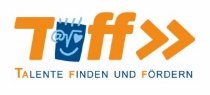 
Name: __________________, 6 __Meine 1. Wahl: _____________________________Meine 2. Wahl:_____________________________
Let´ s dance
Leitung: Du bewegst dich gern und hast Lust auf Tanzen? Zu aktuellen Hits lernst du verschiedene Schritte und Moves. In der Gruppe studierst du eine Choreographie ein und kannst dabei deinen eigenen Style einfließen lassen. Du hast die Chance, deine Stärke/dein Talent auf der Bühne zu zeigen. 